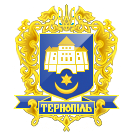 ТЕРНОПІЛЬСЬКА МІСЬКА РАДАПОСТІЙНА КОМІСІЯ З ПИТАНЬ містобудуванняПротокол засідання комісії №4від 03.04.2019 р.Всього членів комісії: 	(7) Паньків Н.М., Газилишин А.Б., Півторак С.Р., Редьква Н.М., Смакоуз Ю.Г., Штопко Ю.В., Шоломейчук Н.В.Присутні члени комісії: 	(5) Редьква Н.М., Півторак С.Р., Штопко Ю.В., Смакоуз Ю.Г. Газилишин А.Б.Відсутні члени комісії: 	(2) ШоломейчукН.В.,Паньків Н.М.Кворум є. Засідання комісії правочинне.На засідання комісії запрошені:Трачук Г.Є. – заступник начальника відділу земельних ресурсів;Пономарьов В.О. – мешканець будинку №6 за адресою вул. Бродівська;Уставицький І.І.– представник Пономарьова В.О.;Чорна Ю.О. – начальник організаційного відділу ради управління організаційно – виконавчої роботи.Присутні з власної ініціативи:Артимович А.І. – депутат міської ради, Болєщук П.М. – депутат міської ради,Балук Л.І. – депутат міської ради,гр.Починок О.І.гр.Козлюк В.А.Головуючий – заступник голови комісії Редьква Н.М.Слухали:	Слухали:	Про затвердження порядку денного засідання комісії відповідно до листа від 29.03.2019р. №522/01.Виступив:	Балук Л.І. який запропонував включити в порядок денний комісії питання «Про надання дозволу на розроблення проектів землеустрою щодо відведення земельних ділянок за адресою вул.Овочева (гр.Дудар Я.І. та інші)»Виступила: Трачук Г.Є., яка зняла з порядку денного за ініціативи автора наступний проект рішення «Про внесення змін в рішення міської ради від 24.10.2017 року №7/19/111 «Про надання дозволу на складання проекту  землеустрою щодо відведення земельної ділянки за адресою вул.Стадникової у власність, шляхом продажу на земельних торгах у формі аукціону»Результати голосування за затвердження порядку денного в цілому: За - 5, проти - 0, утримались - 0. Рішення прийнято. Вирішили:	Затвердити порядок денний комісії.Порядок денний засідання:Слухали:Про зняття з контролю та перенесення термінів виконання рішень міської ради.Доповідала:	Добрікова С.Є.Результати голосування за проект рішення: За - 4, проти-0, утримались-0. Рішення прийнято.Вирішили:	1. Погодити зняття з контролю наступних пунктів:1.6 п.6 рішення міської ради від 22.11.2018 року № 7/30/164 «Управління містобудування, архітектури та кадастру здійснити перевірку тимчасових споруд, які використовуються як об’єкти грального бізнесу, та про результати перевірки повідомити відділ зв’язків з громадськістю та засобами масової інформації».1.7 п.7 рішення міської ради від 22.11.2018 року № 7/30/164 «Управління містобудування, архітектури та кадастру підготувати проект рішення міської ради щодо виключення тимчасових споруд, які використовуються як об’єкти грального бізнесу, з переліку тимчасових споруд для провадження підприємницької діяльності».1.9 п.6 рішення міської ради від 22.11.2018 року № 7/30/179 «Управлінню містобудування, архітектури та кадастру спільно з відділом земельних ресурсів надати інформацію про земельні ділянки на території громади Тернополя, на яких доцільно встановити додаткові засоби інформування населення у вигляді телеекранів, моніторів для подачі аудіо- та відеоінформації».2. Перенести термін виконання наступних пунктів:2.1 п.2 рішення міської ради від 21.04.2016 року № 7/7/158 «Створити комісію у складі представників депутатських фракцій Тернопільської міської ради, управління правового забезпечення, управління містобудування, архітектури та кадастру, відділу земельних ресурсів з метою вивчення вирішення у встановленому порядку питання компенсації товариству з обмеженою відповідальністю «Житло» земельної ділянки з рівноцінною грошовою оцінкою взамін земельної ділянки, зазначеної в пункті 1 даного рішення, та проведення на її місці робіт з благоустрою для створення облаштованого скверу з дитячим майданчиком» до 01.06.2019 року.2.2 п.3 рішення міської ради від 21.04.2016 року № 7/7/158 «Зобов’язати виконавчий комітет підготувати на розгляд чергової сесії Тернопільської міської ради проект рішення міської ради на виконання пропозицій комісії відповідно до пункту 2 даного рішення» до 01.06.2019 року.3. Залишити на контролі наступні пункти.1.13 Рішення міської ради від 08.08.2018 року № 7/26/21 «Про депутатський запит Н.В.Зелінки».Рішення комісії №1 додається.Смакоуз Ю.Г. був відсутнім під час голосування.Слухали: Про розгляд заяв гр. Пономарьова В.О. щодо проекту рішення міської ради «Про надання дозволу на розроблення проекту землеустрою щодо відведення земельної ділянки площею до 0,0100 га за адресою вул.Бродівська, 6 гр. Пономарьову В.О», проект рішення Про надання дозволу на розроблення проекту землеустрою щодо відведення земельної ділянки площею до 0,0100 га за адресою вул.Бродівська, 6 гр. Пономарьову В.О.Доповідала:	Трачук Г.Є.Виступили:	Пономарьов В.О., Уставицький І.І.Результати голосування за проект рішення: За - 5, проти-0, утримались-0. Рішення прийнято.Вирішили:	Рішення комісії №2 додається.Слухали: Слухали:Про надання дозволу на укладання договору земельного сервітуту площею 0,0055га за адресою вул. С.Будного гр. Починку О.І.Доповідала:	Трачук Г.Є.Результати голосування за проект рішення: За - 4, проти-0, утримались-1 (А.Б.Газилишин). Рішення прийнято.Вирішили:	Рішення комісії №3 додається.Слухали: Про розгляд листа відділу земельних ресурсів від 07.03.2019р. № 772/25 щодо виконання протокольного доручення постійної комісії з питань  містобудування від 28.01.2019р. № 1.2 щодо земельної ділянки за адресою вул. Підгірна.Доповідала:	Трачук Г.Є.Вирішили:	Лист відділу земельних ресурсів від 07.03.2019р. № 772/25 взяти до відома. Рішення комісії №4 додається.Слухали:Про розгляд листа управління містобудування, архітектури та кадастру від 28.02.2019р. № 389/14 щодо виконання протокольного доручення постійної комісії з питань  містобудування від 21.02.2019р. № 2.2 щодо інформування про законність будівництва багатоповерхового будинку на земельній ділянці, щодо знаходиться між будинками № 25 та № 27. Доповідала:	Трачук Г.Є.Вирішили:	Листа управління містобудування, архітектури та кадастру від 28.02.2019р. № 389/14 взяти до відома. Рішення комісії №5 додається.Слухали:Про розгляд листа управління містобудування, архітектури та кадастру від 22.03.2019р. № 632/14 щодо виконання протокольного доручення постійної комісії з питань  містобудування від 28.01.2019р. № 1.4 щодо перейменування однієї з вулиць нових мікрорайонів міста на честь Левка Лук’яненка.Доповідала:	Трачук Г.Є.Вирішили:	Лист управління містобудування, архітектури та кадастру від 22.03.2019р. № 632/14 взяти до відома. Рішення комісії №6 додається.Слухали:Про затвердження проекту землеустрою щодо відведення земельної ділянки площею 0,0200га за адресою вул.Проектна,141 гр.Прокопчук А.В.Доповідала:	Трачук Г.Є.Результати голосування за проект рішення: За - 5, проти-0, утримались-0. Рішення прийнято.Вирішили:	Рішення комісії №7 додається.Слухали:Про надання дозволу на розроблення проекту землеустрою щодо відведення земельної ділянки площею до 0,0050га за адресою вул.Спортивна, гр.Коцюбі Г.І.Доповідала:	Трачук Г.Є.Результати голосування за проект рішення: За - 5, проти-0, утримались-0. Рішення прийнято.Вирішили:	Рішення комісії №8 додається.Слухали:Про затвердження технічної документації із землеустрою щодо встановлення меж земельної ділянки в натурі (на місцевості) площею 0,0273га за адресою вул.Академіка С.Дністрянського,14 гр.Гнатюк З.Г., Яцюк Н.Г.Доповідала:	Трачук Г.Є.Результати голосування за проект рішення: За - 5, проти-0, утримались-0. Рішення прийнято.Вирішили:	Рішення комісії №9 додається.Слухали:Про затвердження проекту землеустрою щодо відведення земельної ділянки по зміні цільового призначення площею 0,0766га за адресою вул.Зарічна,39 гр.Литвин М.М.Доповідала:	Трачук Г.Є.Результати голосування за проект рішення: За - 5, проти-0, утримались-0. Рішення прийнято.Вирішили:	Рішення комісії №10 додається.Слухали:Про надання земельної ділянки площею 0,0230га за адресою вул.Глінки,41 гр.Марюхнич Н.М.Доповідала:	Трачук Г.Є.Результати голосування за проект рішення: За - 5, проти-0, утримались-0. Рішення прийнято.Вирішили:	Рішення комісії №11 додається.Слухали:Про затвердження проекту землеустрою щодо відведення земельної ділянки площею 0,2648га для обслуговування багатоквартирного житлового будинку за адресою вул.Ст.Будного,22 ОСББ «Перспектива»Доповідала:	Трачук Г.Є.Результати голосування за проект рішення: За - 5, проти-0, утримались-0. Рішення прийнято.Вирішили:	Рішення комісії №12 додається.Слухали:Про затвердження проекту землеустрою щодо відведення земельної ділянки площею 0,0798га  за адресою вул.Микулинецька,120 гр.Прус Ю.О., Пирогович М.І., Пироговичу Д.О.Доповідала:	Трачук Г.Є.Результати голосування за проект рішення: За - 5, проти-0, утримались-0. Рішення прийнято.Вирішили:	Рішення комісії №13 додається.Слухали:Про затвердження технічної документації із землеустрою щодо встановлення меж земельної ділянки в натурі (на місцевості) площею 0,0032га за адресою вул.Золотогірська,28 гр.Годлевській В.В.Доповідала:	Трачук Г.Є.Результати голосування за проект рішення: За - 5, проти-0, утримались-0. Рішення прийнято.Вирішили:	Рішення комісії №14 додається.Слухали:Про внесення змін до додатку до рішення міської ради від 26.04.2013 р. №6/31/99 "Про укладення договорів сервітуту"Доповідала:	Трачук Г.Є.Виступили:	Члени комісії, які запропонували здійснити виїзне засідання щодо даного питання.Результати голосування за виїзне засідання: За - 5, проти-0, утримались-0. Рішення прийнято.Вирішили:	Здійснити виїзне засідання. Рішення комісії №15 додається.Слухали:Про надання земельної ділянки площею 0,0550га за адресою Мирна,21 гр.Метохіру В.Є.Доповідала:	Трачук Г.Є.Результати голосування за проект рішення: За - 0, проти-0, утримались-5. Рішення не прийнято.Вирішили:	За результатами голосування рішення не прийнято. Рішення комісії №16 додається.Слухали:Про надання дозволу на розроблення проекту землеустрою щодо відведення земельної ділянки площею до 0,1945га для обслуговування багатоквартирного житлового будинку за адресою вул. Білецька,5 ОСББ «Білецька, 5»Доповідала:	Трачук Г.Є.Результати голосування за проект рішення: За - 5, проти-0, утримались-0. Рішення прийнято.Вирішили:	Рішення комісії №17 додається.Слухали:Про надання дозволу на розроблення проекту землеустрою щодо відведення земельної ділянки площею до 0,0600га за адресою вул.Волинська,18 гр.Фецану Б.Т., Фецан О.Л.Доповідала:	Трачук Г.Є.Результати голосування за проект рішення: За - 5, проти-0, утримались-0. Рішення прийнято.Вирішили:	Рішення комісії №18 додається.Слухали:Про надання дозволу на проведення експертної грошової оцінки земельної ділянки площею 0,0144га, надану для обслуговування нежитлової будівлі магазину непродовольчих товарів за адресою Київська,9В гр..Шимуді Б.А.Доповідала:	Трачук Г.Є.Результати голосування за проект рішення: За - 0, проти-0, утримались-5. Рішення не прийнято.Вирішили:	За результатами голосування рішення не прийнято. Рішення комісії №19 додається.Слухали:Про надання земельної ділянки площею 0,1182га за адресою вул. Поліська, 2г  гр.Сливці Н.В., Бородюху С.М.Доповідала:	Трачук Г.Є.Результати голосування за проект рішення: За - 0, проти-0, утримались-5. Рішення не прийнято.Вирішили:	За результатами голосування рішення не прийнято. Рішення комісії №20 додається.Слухали:Про надання земельної ділянки площею 0,4422га за адресою просп.Злуки,45Б ОСББ «Говард»Доповідала:	Трачук Г.Є.Результати голосування за проект рішення: За - 5, проти-0, утримались-0. Рішення прийнято.Вирішили:	Рішення комісії №21 додається.Слухали:Про затвердження проекту землеустрою щодо відведення земельної ділянки площею 0,0376га  за адресою вул.Достоєвського,3а гр.Гордій Г.П.Доповідала:	Трачук Г.Є.Результати голосування за проект рішення: За - 5, проти-0, утримались-0. Рішення прийнято.Вирішили:	Рішення комісії №22 додається.Слухали:Про надання дозволу на розроблення проекту землеустрою щодо відведення земельної ділянки площею до 0,0049га за адресою вул.Овочева гр.Воропай О.О.Доповідала:	Трачук Г.Є.Результати голосування за проект рішення: За - 5, проти-0, утримались-0. Рішення прийнято.Вирішили:	Рішення комісії №23 додається.Слухали:Про надання дозволу на розроблення проекту землеустрою щодо відведення земельної ділянки площею до 0,0271га за адресою вул.Зарічна,28 гр.Лисому І.І.Доповідала:	Трачук Г.Є.Результати голосування за проект рішення: За - 5, проти-0, утримались-0. Рішення прийнято.Вирішили:	Рішення комісії №24 додається.Слухали:Про надання дозволу на розроблення технічної документації із землеустрою щодо встановлення меж земельної  ділянки в натурі (на місцевості) площею 0,0181га за адресою вул. Князя Острозького,68 ФО-П Олійнику Б.М.Доповідала:	Трачук Г.Є.Результати голосування за проект рішення: За - 5, проти-0, утримались-0. Рішення прийнято.Вирішили:	Рішення комісії №25 додається.Слухали:Про надання дозволу на укладання договору земельного сервітуту площею 0,0070га за адресою вул. Н.Яремчука,26 ОСББ «Яремчука, 26»Доповідала:	Трачук Г.Є.Результати голосування за проект рішення: За - 5, проти-0, утримались-0. Рішення прийнято.Вирішили:	Рішення комісії №26 додається.Слухали:Про надання дозволу на складання проекту землеустрою щодо відведення земельної ділянки під будівництво виробничо-складських приміщень за адресою вул.Текстильна  в оренду терміном на десять років, право на оренду якої набуватиметься на аукціоніДоповідала:	Трачук Г.Є.Результати голосування за проект рішення: За - 5, проти-0, утримались-0. Рішення прийнято.Вирішили:	Рішення комісії №27 додається.Слухали:Про надання дозволу на розроблення проекту землеустрою щодо відведення земельної ділянки площею до 0,0114га за адресою вул.Чумацька,23 гр.Ящук М.І.Доповідала:	Трачук Г.Є.Результати голосування за проект рішення: За - 5, проти-0, утримались-0. Рішення прийнято.Вирішили:	Рішення комісії №28 додається.Слухали:Про надання дозволу на розроблення технічної документації із землеустрою щодо встановлення меж земельної ділянки в натурі (на місцевості) площею 0,0905га за адресою вул. Чумацька, 29 релігійній громаді Церкви Адвентистів Сьомого Дня м.ТернопільДоповідала:	Трачук Г.Є.Результати голосування за проект рішення: За - 5, проти-0, утримались-0. Рішення прийнято.Вирішили:	Рішення комісії №29 додається.Слухали:Про надання дозволу на розроблення технічної документації із землеустрою щодо встановлення меж земельної ділянки в натурі (на місцевості) площею 0,0830га за адресою вул.Глибока,1 гр.Вороні М.Т., Бровкович Л.Є.Доповідала:	Трачук Г.Є.Результати голосування за проект рішення: За - 5, проти-0, утримались-0. Рішення прийнято.Вирішили:	Рішення комісії №30 додається.Слухали:Про надання дозволу на складання проекту землеустрою щодо відведення земельної ділянки площею до 0,0505га для обслуговування  аптеки за адресою вул.Стрілецька,3 с.Малашівці Зборівського району Тернопільської області комунальному підприємству Залозецької обласної комунальної аптеки №31Доповідала:	Трачук Г.Є.Результати голосування за проект рішення: За - 0, проти-0, утримались-5. Рішення не прийнято.Вирішили:	За результатами голосування рішення не прийнято. Рішення комісії №31 додається.Слухали:Про надання земельної ділянки площею 0,0469га за адресою вул.Степова,31 гр.Гузару Р.А.Доповідала:	Трачук Г.Є.Результати голосування за проект рішення: За - 5, проти-0, утримались-0. Рішення прийнято.Вирішили:	Рішення комісії №32 додається.Слухали:Про надання дозволу на розроблення проекту землеустрою щодо відведення земельної ділянки площею до 0,0024га за адресою вул.Піскова гр.Баланчуку В.С.Доповідала:	Трачук Г.Є.Результати голосування за проект рішення: За - 5, проти-0, утримались-0. Рішення прийнято.Вирішили:	Рішення комісії №33 додається.Слухали:Про затвердження проекту землеустрою щодо відведення земельної ділянки площею 0,0025га за адресою вул.Новий Світ гр.Аніну В.В.Доповідала:	Трачук Г.Є.Результати голосування за проект рішення: За - 5, проти-0, утримались-0. Рішення прийнято.Вирішили:	Рішення комісії №34 додається.Слухали:Про затвердження проекту землеустрою щодо відведення земельної ділянки площею 0,0534га за адресою вул.Тернопільська,18 гр.Бицку В.Б.Доповідала:	Трачук Г.Є.Результати голосування за проект рішення: За - 5, проти-0, утримались-0. Рішення прийнято.Вирішили:	Рішення комісії №35 додається.Слухали:Про затвердження проекту землеустрою щодо відведення земельної ділянки площею 0,0534га за адресою вул.Тернопільська,18 гр.Бицку В.Б.Доповідала:	Трачук Г.Є.Результати голосування за проект рішення: За - 5, проти-0, утримались-0. Рішення прийнято.Вирішили:	Рішення комісії №36 додається.Слухали:Про затвердження проекту землеустрою щодо відведення земельної ділянки по зміні цільового призначення площею 0,1253га за адресою вул.Підгірна гр.Кіянчуку В.В.Доповідала:	Трачук Г.Є.Результати голосування за проект рішення: За - 0, проти-0, утримались-5. Рішення не прийнято.Вирішили:	За результатами голосування рішення не прийнято. Рішення комісії №37 додається.Слухали:Про затвердження технічної документації із землеустрою щодо встановлення меж земельної ділянки в натурі (на місцевості) площею 0,0561га за адресою вул.Петриківська,7 гр.Деркач О.В.Доповідала:	Трачук Г.Є.Результати голосування за проект рішення: За - 5, проти-0, утримались-0. Рішення прийнято.Вирішили:	Рішення комісії №38 додається.Слухали:Про затвердження проекту землеустрою щодо відведення земельної ділянки площею 0,0575га  за адресою вул.Глінки гр.Томан М.А.Доповідала:	Трачук Г.Є.Результати голосування за проект рішення: За - 5, проти-0, утримались-0. Рішення прийнято.Вирішили:	Рішення комісії №39 додається.Слухали:Про надання дозволу на розроблення проекту землеустрою щодо відведення земельної ділянки площею до 0,0022га за адресою вул.Б.Хмельницького, 21 гр.Николину І.М.Доповідала:	Трачук Г.Є.Результати голосування за проект рішення: За - 0, проти-0, утримались-5. Рішення не прийнято.Вирішили:	За результатами голосування рішення не прийнято. Рішення комісії №40 додається.Слухали:Про передачу безоплатно у власність земельної ділянки площею 0,0472га за адресою вул.Фабрична,9а гр.Михайлюк О.М.Доповідала:	Трачук Г.Є.Результати голосування за проект рішення: За - 0, проти-0, утримались-5. Рішення не прийнято.Вирішили:	За результатами голосування рішення не прийнято. Рішення комісії №41 додається.Слухали:Про затвердження проекту землеустрою щодо відведення земельної ділянки площею 0,0467га  за адресою вул.Приміська,15Б/1 гр.Уруському О.М.Доповідала:	Трачук Г.Є.Результати голосування за проект рішення: За - 5, проти-0, утримались-0. Рішення прийнято.Вирішили:	Рішення комісії №42 додається.Слухали:Про надання дозволу на розроблення проекту землеустрою щодо відведення земельної ділянки площею до 0,0600га за адресою вул.І.Підкови,2 гр.Вересюку В.М., Чайкун З.М., Вересюк О.В.Доповідала:	Трачук Г.Є.Результати голосування за проект рішення: За - 5, проти-0, утримались-0. Рішення прийнято.Вирішили:	Рішення комісії №43 додається.Слухали:Про внесення змін в рішення міської ради від 05.10.2018р. № 7/28/143 «Про надання дозволу на складання проекту землеустрою щодо відведення земельної ділянки площею до 1,5га під будівництво та обслуговування багатоквартирного житлового будинку за адресою вул.Героїв Чорнобиля в рамках Програми «Доступне житло» КП фірмі «Тернопільбудінвестзамовник» Тернопільської міської ради»Доповідала:	Трачук Г.Є.Результати голосування за проект рішення: За - 4, проти-0, утримались-1 (А.Б.Газилишин). Рішення прийнято.Вирішили:	Рішення комісії №44 додається.Слухали:Про надання дозволу на розроблення технічної документації із землеустрою щодо встановлення меж земельної ділянки в натурі (на місцевості) площею 0,0933га за адресою вул. Лозовецька, 26 приватному підприємству «Гефест-Тернопіль»Доповідала:	Трачук Г.Є.Результати голосування за проект рішення: За - 5, проти-0, утримались-0. Рішення прийнято.Вирішили:	Рішення комісії №45 додається.Слухали:Про надання дозволу на розроблення технічної документації із землеустрою щодо встановлення меж земельної ділянки в натурі (на місцевості) площею 0,0600га за адресою вул.Микулинецька-бічна,7 гр.Лапіняк М.В.Доповідала:	Трачук Г.Є.Результати голосування за проект рішення: За - 5, проти-0, утримались-0. Рішення прийнято.Вирішили:	Рішення комісії №46 додається.Слухали:Про затвердження проекту землеустрою щодо відведення земельної ділянки площею 0,3360га для обслуговування багатоквартирного житлового будинку за адресою вул.За Рудкою, 1 ОСББ «Заруддя 1»Доповідала:	Трачук Г.Є.Результати голосування за проект рішення: За - 5, проти-0, утримались-0. Рішення прийнято.Вирішили:	Рішення комісії №47 додається.Слухали:Про надання дозволу на складання проекту землеустрою щодо відведення земельної ділянки площею до 0,1453га для будівництва та обслуговування  культових споруд за адресою вул. Довженка Релігійній громаді «Парафія ікони Божої Матері «Скоропослушниця» м. Тернополя Тернопільсько-Теребовлянської єпархії Української Православної Церкви Київського патріархатуДоповідала:	Трачук Г.Є.Результати голосування за проект рішення: За - 4, проти-0, утримались-1 (А.Б.Газилишин). Рішення прийнято.Вирішили:	Рішення комісії №48 додається.Слухали:Про надання земельної ділянки площею 0,5101га за адресою вул.Київська,5б  ОСББ «Київська,5Б»Доповідала:	Трачук Г.Є.Результати голосування за проект рішення: За - 5, проти-0, утримались-0. Рішення прийнято.Вирішили:	Рішення комісії №49 додається.Слухали:Про затвердження проектів землеустрою щодо відведення земельних ділянок за адресою вул.Піскова (гр.Радчук Ю.І. та інші)Доповідала:	Трачук Г.Є.Результати голосування за проект рішення: За - 5, проти-0, утримались-0. Рішення прийнято.Вирішили:	Рішення комісії №50 додається.Слухали:Про затвердження проекту землеустрою щодо відведення земельної ділянки площею 0,0035га за адресою вул.С.Стадникової, 1 гр.Андрусишину М.О.Доповідала:	Трачук Г.Є.Результати голосування за проект рішення: За - 5, проти-0, утримались-0. Рішення прийнято.Вирішили:	Рішення комісії №51 додається.Слухали: Про надання дозволу на розроблення проектів землеустрою щодо відведення земельних ділянок за адресою вул.Овочева (гр.Дудар Я.І. та інші)Доповідала:	Трачук Г.Є.Результати голосування за проект рішення: За - 5, проти-0, утримались-0. Рішення прийнято.Вирішили:	Рішення комісії №52 додається.Виступив:	Н.М.Редьква, який запропонував продовжити розгляд питань порядку денного на черговому засіданні комісії.Заступник голови комісії					Н.М.РедькваСекретар комісії						С.Р.ПівторакПро зняття з контролю та перенесення термінів виконання рішень міської ради.Про розгляд заяв гр. Пономарьова В.О. щодо проекту рішення міської ради «Про надання дозволу на розроблення проекту землеустрою щодо відведення земельної ділянки площею до 0,0100 га за адресою вул.Бродівська, 6 гр. Пономарьову В.О».Про надання дозволу на розроблення проекту землеустрою щодо відведення земельної ділянки площею до 0,0100 га за адресою вул.Бродівська, 6 гр. Пономарьову В.ОПро надання дозволу на укладання договору земельного сервітуту площею 0,0055га за адресою вул. С.Будного гр. Починку О.І.Про розгляд листа відділу земельних ресурсів від 07.03.2019р. № 772/25 щодо виконання протокольного доручення постійної комісії з питань  містобудування від 28.01.2019р. № 1.2 щодо земельної ділянки за адресою вул. Підгірна.Про розгляд листа управління містобудування, архітектури та кадастру від 28.02.2019р. № 389/14 щодо виконання протокольного доручення постійної комісії з питань  містобудування від 21.02.2019р. № 2.2 щодо інформування про законність будівництва багатоповерхового будинку на земельній ділянці, щодо знаходиться між будинками № 25 та № 27. Про розгляд листа управління містобудування, архітектури та кадастру від 22.03.2019р. № 632/14 щодо виконання протокольного доручення постійної комісії з питань  містобудування від 28.01.2019р. № 1.4 щодо перейменування однієї з вулиць нових мікрорайонів міста на честь Левка Лук’яненка.Про затвердження проекту землеустрою щодо відведення земельної ділянки площею 0,0200га за адресою вул.Проектна,141 гр.Прокопчук А.В.Про надання дозволу на розроблення проекту землеустрою щодо відведення земельної ділянки площею до 0,0050га за адресою вул.Спортивна, гр.Коцюбі Г.І.Про затвердження технічної документації із землеустрою щодо встановлення меж земельної ділянки в натурі (на місцевості) площею 0,0273га за адресою вул.Академіка С.Дністрянського,14 гр.Гнатюк З.Г., Яцюк Н.Г.Про затвердження проекту землеустрою щодо відведення земельної ділянки по зміні цільового призначення площею 0,0766га за адресою вул.Зарічна,39 гр.Литвин М.М.Про надання земельної ділянки площею 0,0230га за адресою вул.Глінки,41 гр.Марюхнич Н.М.Про затвердження проекту землеустрою щодо відведення земельної ділянки площею 0,2648га для обслуговування багатоквартирного житлового будинку за адресою вул.Ст.Будного,22 ОСББ «Перспектива»Про затвердження проекту землеустрою щодо відведення земельної ділянки площею 0,0798га  за адресою вул.Микулинецька,120 гр.Прус Ю.О., Пирогович М.І., Пироговичу Д.О.Про затвердження технічної документації із землеустрою щодо встановлення меж земельної ділянки в натурі (на місцевості) площею 0,0032га за адресою вул.Золотогірська,28 гр.Годлевській В.В.Про внесення змін до додатку до рішення міської ради від 26.04.2013 р. №6/31/99 "Про укладення договорів сервітуту"Про надання земельної ділянки площею 0,0550га за адресою Мирна,21 гр.Метохіру В.Є.Про надання дозволу на розроблення проекту землеустрою щодо відведення земельної ділянки площею до 0,1945га для обслуговування багатоквартирного житлового будинку за адресою вул. Білецька,5 ОСББ «Білецька, 5»Про надання дозволу на розроблення проекту землеустрою щодо відведення земельної ділянки площею до 0,0600га за адресою вул.Волинська,18 гр.Фецану Б.Т., Фецан О.Л.Про надання дозволу на проведення експертної грошової оцінки земельної ділянки площею 0,0144га, надану для обслуговування нежитлової будівлі магазину непродовольчих товарів за адресою Київська,9В гр..Шимуді Б.А.Про надання земельної ділянки площею 0,1182га за адресою вул. Поліська, 2г  гр.Сливці Н.В., Бородюху С.М.Про надання земельної ділянки площею 0,4422га за адресою просп.Злуки,45Б ОСББ «Говард»Про затвердження проекту землеустрою щодо відведення земельної ділянки площею 0,0376га  за адресою вул.Достоєвського,3а гр.Гордій Г.П.Про надання дозволу на розроблення проекту землеустрою щодо відведення земельної ділянки площею до 0,0049га за адресою вул.Овочева гр.Воропай О.О.Про надання дозволу на розроблення проекту землеустрою щодо відведення земельної ділянки площею до 0,0271га за адресою вул.Зарічна,28 гр.Лисому І.І.Про надання дозволу на розроблення технічної документації із землеустрою щодо встановлення меж земельної  ділянки в натурі (на місцевості) площею 0,0181га за адресою вул. Князя Острозького,68 ФО-П Олійнику Б.М.Про надання дозволу на укладання договору земельного сервітуту площею 0,0070га за адресою вул. Н.Яремчука,26 ОСББ «Яремчука, 26»Про надання дозволу на складання проекту землеустрою щодо відведення земельної ділянки під будівництво виробничо-складських приміщень за адресою вул.Текстильна  в оренду терміном на десять років, право на оренду якої набуватиметься на аукціоніПро надання дозволу на розроблення проекту землеустрою щодо відведення земельної ділянки площею до 0,0114га за адресою вул.Чумацька,23 гр.Ящук М.І.Про надання дозволу на розроблення технічної документації із землеустрою щодо встановлення меж земельної ділянки в натурі (на місцевості) площею 0,0905га за адресою вул. Чумацька, 29 релігійній громаді Церкви Адвентистів Сьомого Дня м.ТернопільПро надання дозволу на розроблення технічної документації із землеустрою щодо встановлення меж земельної ділянки в натурі (на місцевості) площею 0,0830га за адресою вул.Глибока,1 гр.Вороні М.Т., Бровкович Л.Є.Про надання дозволу на складання проекту землеустрою щодо відведення земельної ділянки площею до 0,0505га для обслуговування  аптеки за адресою вул.Стрілецька,3 с.Малашівці Зборівського району Тернопільської області комунальному підприємству Залозецької обласної комунальної аптеки №31Про надання земельної ділянки площею 0,0469га за адресою вул.Степова,31 гр.Гузару Р.А.Про надання дозволу на розроблення проекту землеустрою щодо відведення земельної ділянки площею до 0,0024га за адресою вул.Піскова гр.Баланчуку В.С.Про затвердження проекту землеустрою щодо відведення земельної ділянки площею 0,0025га за адресою вул.Новий Світ гр.Аніну В.В.Про затвердження проекту землеустрою щодо відведення земельної ділянки площею 0,0534га за адресою вул.Тернопільська,18 гр.Бицку В.Б.Про затвердження проекту землеустрою щодо відведення земельної ділянки площею 0,0534га за адресою вул.Тернопільська,18 гр.Бицку В.Б.Про затвердження проекту землеустрою щодо відведення земельної ділянки по зміні цільового призначення площею 0,1253га за адресою вул.Підгірна гр.Кіянчуку В.В.Про затвердження технічної документації із землеустрою щодо встановлення меж земельної ділянки в натурі (на місцевості) площею 0,0561га за адресою вул.Петриківська,7 гр.Деркач О.В.Про затвердження проекту землеустрою щодо відведення земельної ділянки площею 0,0575га  за адресою вул.Глінки гр.Томан М.А.Про надання дозволу на розроблення проекту землеустрою щодо відведення земельної ділянки площею до 0,0022га за адресою вул.Б.Хмельницького, 21 гр.Николину І.М.Про передачу безоплатно у власність земельної ділянки площею 0,0472га за адресою вул.Фабрична,9а гр.Михайлюк О.М.Про затвердження проекту землеустрою щодо відведення земельної ділянки площею 0,0467га  за адресою вул.Приміська,15Б/1 гр.Уруському О.М.Про надання дозволу на розроблення проекту землеустрою щодо відведення земельної ділянки площею до 0,0600га за адресою вул.І.Підкови,2 гр.Вересюку В.М., Чайкун З.М., Вересюк О.В.Про внесення змін в рішення міської ради від 05.10.2018р. № 7/28/143 «Про надання дозволу на складання проекту землеустрою щодо відведення земельної ділянки площею до 1,5га під будівництво та обслуговування багатоквартирного житлового будинку за адресою вул.Героїв Чорнобиля в рамках Програми «Доступне житло» КП фірмі «Тернопільбудінвестзамовник» Тернопільської міської ради»Про надання дозволу на розроблення технічної документації із землеустрою щодо встановлення меж земельної ділянки в натурі (на місцевості) площею 0,0933га за адресою вул. Лозовецька, 26 приватному підприємству «Гефест-Тернопіль»Про надання дозволу на розроблення технічної документації із землеустрою щодо встановлення меж земельної ділянки в натурі (на місцевості) площею 0,0600га за адресою вул.Микулинецька-бічна,7 гр.Лапіняк М.В.Про затвердження проекту землеустрою щодо відведення земельної ділянки площею 0,3360га для обслуговування багатоквартирного житлового будинку за адресою вул.За Рудкою, 1 ОСББ «Заруддя 1»Про надання дозволу на складання проекту землеустрою щодо відведення земельної ділянки площею до 0,1453га для будівництва та обслуговування  культових споруд за адресою вул. Довженка Релігійній громаді «Парафія ікони Божої Матері «Скоропослушниця» м. Тернополя Тернопільсько-Теребовлянської єпархії Української Православної Церкви Київського патріархатуПро надання земельної ділянки площею 0,5101га за адресою вул.Київська,5б  ОСББ «Київська,5Б»Про затвердження проектів землеустрою щодо відведення земельних ділянок за адресою вул.Піскова (гр.Радчук Ю.І. та інші)Про затвердження проекту землеустрою щодо відведення земельної ділянки площею 0,0035га за адресою вул.С.Стадникової, 1 гр.Андрусишину М.О.Про надання дозволу на розроблення проектів землеустрою щодо відведення земельних ділянок за адресою вул.Овочева (гр.Дудар Я.І. та інші)Про затвердження проектів землеустрою щодо відведення земельних ділянок за адресою вул.С.Будного (гр.Федишин В.Б. та інші)Про затвердження проектів землеустрою щодо відведення земельних ділянок за адресою вул.Гайова (гр.Луцький П.В. та інші)Про затвердження проектів землеустрою щодо відведення земельних ділянок за адресою вул.Гайова (гр.Дукельський А.П. та інші)Про затвердження проектів землеустрою щодо відведення земельних ділянок площею 0,0600га за адресою вул.Микулинецька (гр.Петрокушин Ю.В. та інші)Про надання дозволу на розроблення проектів землеустрою щодо відведення земельних ділянок за адресою вул.Микулинецька (гр.Мамаєнко Р.В. та інші)Про надання дозволу на розроблення проектів землеустрою щодо відведення земельних ділянок за адресою вул.Лесі Українки, 4 (гр.Мацко І.М. та інші)Про надання дозволу на розроблення проекту землеустрою щодо відведення земельної ділянки площею до 0,0309га за адресою вул.Підгородня,40 гр.Балабану Д.О.Про затвердження проекту землеустрою щодо відведення земельної ділянки площею 0,0365га  за адресою вул.Я.Гніздовського гр.Мельнику В.І.Про затвердження  проекту землеустрою щодо відведення земельної ділянки по зміні цільового призначення площею 0,0507га за адресою вул. Полковника Д.Нечая, 6 гр.Гладкому М.П.Про затвердження проекту землеустрою щодо відведення земельної ділянки площею 1,3514га за адресою вул. Д.Лук’яновича,8 ТОВ «ВЕСТСТАР ГРУП»Про передачу безоплатно у власність земельної ділянки площею 0,0390га за адресою вул.Над Ставом,3 гр.Маціпурі К.В.Про затвердження проекту землеустрою щодо відведення земельної ділянки по зміні її цільового призначення площею 0,1240га за адресою вул. Живова,32 гр.Штогріну М.Д.Про затвердження проекту землеустрою щодо відведення земельної ділянки площею 0,0050га за адресою вул.Сидора Голубовича гр.Зарванській Л.П.Про затвердження технічної документації із землеустрою щодо встановлення меж земельної ділянки в натурі (на місцевості) площею 0,25га за адресою вул.Відродження,40 с.Іванківці (в межах населеного пункту) Зборівського району Тернопільської області, яка належить до Тернопільської міської територіальної громади гр.Лучанку П.Б.Про затвердження технічної документації із землеустрою щодо встановлення меж земельної ділянки в натурі (на місцевості) площею 0,0141га за адресою вул.Бригадна,33в гр.Козорог Н.Й.Про затвердження проекту землеустрою щодо відведення земельної ділянки площею 0,0198га за адресою вул.Проектна,150 гр.Наконечній Д.І.Про затвердження проекту землеустрою щодо відведення земельної ділянки площею 0,5640га за адресою вул.Корольова, 12 та вул.Корольова, 12а ОСББ «Поділля»Про внесення змін в пункт 2 рішення міської ради від 21.12.2007р. №5/15/50Про надання дозволу на розроблення проекту землеустрою щодо відведення земельної ділянки площею до 0,0567га за адресою просп.Степана Бандери,18 гр.Дидик О.Б., Ладиці О.Б.Про надання дозволу на розроблення проекту землеустрою щодо відведення земельної ділянки площею до 0,0475га за адресою вул.Микулинецька,115/21 гр.Котовській К.М.Про надання дозволу на розроблення проекту землеустрою щодо відведення земельної ділянки по зміні її цільового призначення площею 0,0875га за адресою вул.Вербова,9 гр.Остафійчук С.М.Про затвердження технічної документації із землеустрою щодо встановлення меж земельної ділянки в натурі (на місцевості) площею 1,3391га за адресою вул.Текстильна, 28 гр.Поріцькому А.П.Про надання дозволу на складання проекту землеустрою щодо відведення земельної ділянки площею до 4,00га під будівництво групи багатоквартирних житлових будинків з вбудовано-прибудованими приміщеннями громадського призначення за адресою вул.Київська в оренду терміном на десять років, право на оренду земельної ділянки якої набуватиметься на аукціоніПро затвердження проекту землеустрою щодо відведення земельної ділянки площею 0,7243га за адресою вул.С.Будного, 3 ОК «ЖБК Будного 3»Про внесення змін в рішення міської радиПро втрату чинності рішень міської радиПро затвердження проекту землеустрою щодо відведення земельної ділянки площею 0,0516га  за адресою вул.Вербова гр.Співак М.Д.Про затвердження проекту землеустрою щодо відведення земельної ділянки площею 0,0020 га за адресою вул.Патріарха Мстислава,2 гр.Авдоніній О.М.Про затвердження технічної документації із землеустрою щодо встановлення меж земельної ділянки в натурі (на місцевості) площею 0,0220га за адресою вул.Квітова,6 гр.Чайківському І.Т.Про погодження питання передачі земельної ділянки у власність  площею 1,9525 га сільськогосподарського призначення державної власностіПро надання дозволу на розроблення проекту землеустрою щодо відведення земельної ділянки площею до 0,0193га за адресою вул.Макаренка гр.Шукшину С.П.Про надання земельної ділянки площею 0,1524га за адресою вул.Глубочанська,29 гр.Владиці І.М.Про затвердження проекту землеустрою щодо відведення земельної ділянки по зміні цільового призначення площею 0,0507га за адресою вул.Гайова,17 гр.Городецькому М.Я.Про затвердження проекту землеустрою щодо відведення земельної ділянки площею 0,1727 га за адресою бульвар Тараса Шевченка,1 Тернопільському комунальному методичному центру науково – освітніх інновацій та моніторингу, ТОВ «Бункермуз» та ФО-П Литвину П.М.Про надання дозволу на розроблення проекту землеустрою щодо відведення земельної ділянки площею до 0,0024 га за адресою вул.Тбіліська гр.Лахиті О.М.Про затвердження проекту землеустрою щодо відведення земельної ділянки площею 0,0257га  за адресою вул.Білогірська гр.Свистун А.В.Про затвердження проекту землеустрою щодо відведення земельної ділянки площею 0,0735га за адресою вул.Чумацька гр.Дубінецькому А.В.Про затвердження проекту землеустрою щодо відведення земельної ділянки площею 0,0726га  за адресою вул.Урожайна,1 гр.Кошулінському І.Ч.Про надання дозволу на розроблення проекту землеустрою щодо відведення земельної ділянки площею до 0,5008га для обслуговування багатоквартирного житлового будинку (гуртожитку) за адресою вул. Чалдаєва, 17 ОСЖ ДПГ «Чалдаєва 17»Про надання дозволу на розроблення проекту землеустрою щодо відведення земельної ділянки площею до 0,0770га за адресою вул.Глибочанська гр.Морозу П.В.Про надання дозволу на розроблення проекту землеустрою щодо відведення земельної ділянки площею до 0,0570га за адресою вул.Д.Лук’яновича, 8  гр.Музиченко Н.І.Про надання дозволу на розроблення проекту землеустрою щодо відведення земельної ділянки площею до 0,0304га за адресою вул.І.Богуна,14а гр.Варшавській О.В.Про надання дозволу на розроблення проекту землеустрою щодо відведення земельної ділянки площею до 0,4355га за адресою вул.Вербова,3 гр.Вовчишину В.Б.Про надання дозволу на складання проекту землеустрою щодо відведення земельної ділянки площею до 0,0026га для обслуговування гаража за адресою вул. Карпенка,12 громадянці Кітчак Тетяні ОлегівніПро надання дозволу на розроблення проекту землеустрою щодо відведення земельної ділянки площею до 0,0476га за адресою вул.Гайова,4/1 гр.Ірха В.О., Ірхо І.С., Ірха С.В., Журак А.В.Про надання дозволу на розроблення проекту землеустрою щодо відведення земельної ділянки площею до 0,0883га за адресою вул. Микулинецька-бічна,10  гр. Дячуку В.М.Про надання дозволу на розроблення проекту землеустрою щодо відведення земельної ділянки площею до 0,2887га за адресою вул. Д. Лук’яновича, 8 ФО-П Кручку В.В.Про надання дозволу на розроблення технічної документації із землеустрою щодо встановлення меж земельної ділянки в натурі (на місцевості) площею 0,0080га за адресою вул.Чернівецька,23а гр.Кулик Н.І.Про затвердження проекту землеустрою щодо відведення земельної ділянки площею 0,7679га для обслуговування багатоквартирного житлового будинку з вбудованими нежитловими приміщеннями за адресою вул.Академіка Корольова, 10А ОСББ «Академіка Корольова 10А»Про надання дозволу на укладання договору земельного сервітуту за адресою вул.Руська гр.Івановій В.М.Про надання дозволу на проведення експертної грошової оцінки земельної ділянки площею 0,0218га, надану  для обслуговування будівлі магазину  за адресою вул. Й.Перля,3 гр. Швед А.М.Про надання дозволу на розроблення проекту землеустрою щодо відведення земельної ділянки площею до 0,10га за адресою вул.Львівська,29 гр.Косяку В.І., Шугану Б.І.Про надання земельної ділянки площею 0,1160га за адресою вул. Микулинецька, 106а гр.Бусаку В.М., Мудрику Ю.А., Макогону С.І., Івануню Б.М., Костик Н.І., Костику І.А., Лазурку М.О., Юрчаку С.Є.,ТОВ «Стас ЛТД»Про затвердження проекту землеустрою щодо відведення земельної ділянки по зміні цільового призначення площею 0,0792га за адресою вул.Лозовецька, 9а гр.Кіянчуку І.І.Про надання дозволу на складання проекту землеустрою щодо відведення земельної ділянки під будівництво багатоквартирного житлового будинку за адресою вул.Макаренка  в оренду терміном на десять років, право на оренду якої набуватиметься на аукціоніПро погодження питання передачі земельної ділянки у власність площею 1,9525 га сільськогосподарського призначення державної власності